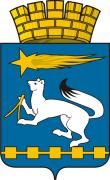 АДМИНИСТРАЦИЯ ГОРОДСКОГО ОКРУГА НИЖНЯЯ САЛДАП О С Т А Н О В Л Е Н И Е25.05.2015                                                                                                   № 447Нижняя СалдаО запрете слива фекальных стоков ассенизаторскими машинами индивидуальных предпринимателей и муниципального унитарного предприятия «Салдаэнерго» в канализационный коллектор в городской чертеВ соответствии с Федеральным законом от 6 октября 2003 г. № 131-ФЗ «Об общих принципах организации местного самоуправления в Российской Федерации», в целях соблюдения санэпидемиологического законодательства, руководствуясь Уставом городского округа Нижняя Салда, администрация городского округа Нижняя Салда ПОСТАНОВЛЯЕТ:Запретить слив фекальных стоков ассенизаторскими машинами индивидуальных предпринимателей и муниципального унитарного предприятия «Салдаэнерго» в канализационный коллектор в городской черте.Установить место  слива фекальных стоков  на очистных сооружениях по адресу: город Нижняя Салда, переулок Коммунаров, 55.3. Опубликовать  настоящее  постановление  в  газете  «Городской вестник - Нижняя Салда» и разместить на официальном сайте городского округа Нижняя Салда.4.  Контроль над исполнением настоящего постановления оставляю за собой.Глава администрациигородского округа						                  С.Н. Гузиков